Kép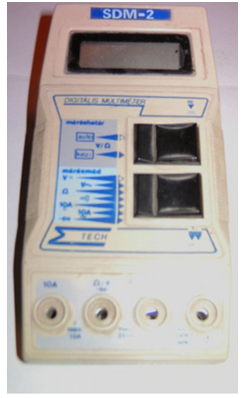 